Numele Ofertantului/Numele legal al Partenerilor în Asociere: [introduceți denumirea completă]Formular de Ofertă
Data: [introduceți ziua, luna, anul]Anunț de participare: [introduceți numărul anunțului de participare]Obiectul contractului: [introduceți obiectul contractului din anunțul de participare] Către: Autoritatea Contractantă [a se introduce denumirea]  După examinarea Documentației de atribuire, subsemnații, ne angajăm să semnăm Contractul ce rezultă din această procedură și să demarăm, să realizăm și să finalizăm activitățile specificate în Contract în conformitate cu Documentația de atribuire și cu Propunerea noastră Tehnică și Financiară.În concordanță cu Propunerea noastră Tehnică și Financiară  și pe baza informațiilor furnizate de Autoritatea Contractantă până la momentul depunerii Ofertei:ofertăm prețul total de ______________ lei [introduceți suma în cifre și litere din Propunerea Financiară], fără TVA, la care se adaugă TVA de __________ [introduceți suma în cifre și litere], Subsemnatul, prin semnarea acestei Oferte declar că:am examinat conținutul Documentației de Atribuire, inclusiv amendamentul (ele) nr. ____ [introduceți detalii], comunicate până la data depunerii Ofertelor pentru [introduceți numărul procedurii de atribuire] și răspunsurile la solicitările de clarificări publicate de Autoritatea Contractantă ce reprezintă documentele achiziției comunicate de Autoritatea Contractantă în legătură cu procedura la care depunem Oferta;am examinat cu atenție, am înțeles și am acceptat prin această Ofertă, prevederile legislației achizițiilor publice aplicabile acestei proceduri, așa cum au fost acestea comunicate prin documentele achiziției, în special dar fără a se limita la Legea nr. 98/2016, Legea nr. 101/2016 și HG nr. 395/2016;avem o înțelegere completă a documentelor achiziției comunicate, le acceptăm în totalitate, fără nici rezervă sau restricție, înțelegem și acceptăm cerințe referitoare la forma, conținutul, instrucțiunile, stipulările și condițiile incluse în anunțul de participare și documentele achiziției;după ce am examinat cu atenție documentele achiziției și avem o înțelegere completă asupra acestora ne declarăm mulțumiți de calitatea, cantitatea și gradul de detaliere a acestor documente;documentele achiziției au fost suficiente și adecvate pentru pregătirea unei Oferte exacte și Oferta noastră a fost pregătită luând în considerare toate acestea;am înțeles că am avut obligația de a identifica și semnaliza Autorității Contractante, pe perioada pregătirii Ofertei, până în data limită de depunere a acesteia, orice omisiuni, neconcordanțe în legătură cu și pentru realizarea activităților în cadrul contractului; suntem de acord și acceptăm în totalitate responsabilitatea din punct de vedere tehnic și comercial asociată documentelor achiziției și acceptăm aceeași responsabilitate față de Autoritatea Contractantă în ce privește aceste documente ca și cum noi am fi pregătit aceste documente;am citit, am înțeles pe deplin, acceptăm și suntem de acord cu aplicarea indicatorilor de performanță incluși în Contract ca bază pentru emiterea documentelor constatatoare, finalizarea activităților și obținerea rezultatelor.Suntem de acord ca Oferta noastră să rămână valabilă pentru o perioada de ________[introduceți numărul] luni de la data depunerii Ofertelor, respectiv pana la data de_____________ și că transmiterea acestei Oferte ne va ține răspunzători. Suntem de acord că aceasta poate fi acceptată în orice moment înainte de expirarea perioadei menționate. Subsemnatul, în calitate de reprezentant al Ofertantului [introduceți denumirea completă] în această procedură declar că:nu am făcut și nu vom face nicio încercare de a induce în eroare alți operatori economici pentru a depune sau nu o Ofertă cu scopul de a distorsiona competițianoi, împreună cu subcontractanții și terții susținători nu ne aflăm în nici o situație de conflict de interes, așa cum este acesta descris în Legea nr. 98/2016 și ne angajăm să anunțăm imediat Autoritatea Contractantă despre apariția unei astfel de situații atât pe perioada evaluării Ofertelor cât și pe perioada derulării Contractuluinoi, împreună cu subcontractanții propuși [introduceți, dacă este aplicabil, denumirea completă a subcontractanților pentru care a fost prezentat DUAE și ale căror capacități au fost utilizate pentru îndeplinirea criteriilor de calificare] și a căror resurse au fost utilizate în procesul de calificare, înțelegem că trebuie să punem la dispoziție, în cazul în care Autoritatea Contractantă solicită aceasta, în etapa de evaluare a Ofertelor depuse, fie după aplicarea criteriului de atribuire, fie în orice moment pe perioada derulării procedurii, toate documentele suport solicitate de Autoritatea Contractantă, pentru demonstrarea declarațiilor noastre din DUAE.noi, împreună cu terțul/terții susținători [introduceți, dacă este aplicabil, numele terților susținători pentru care a fost prezentat DUAE și ale căror capacități au fost utilizate pentru îndeplinirea criteriilor de calificare] înțelegem că trebuie sa punem la dispoziție, în cazul în care Autoritatea Contractantă solicită aceasta, în etapa de evaluare a Ofertelor depuse, fie după aplicarea criteriului de atribuire, fie în orice moment pe perioada derulării procedurii, toate documentele suport solicitate de Autoritatea Contractantă, pentru demonstrarea declarațiilor noastre din DUAE, după cum am fost instruiți prin documentele achiziției am citit și înțeles pe deplin conținutul prevederilor contractuale din Documentația de Atribuire, inclusiv dar fără a se limita la cuprinsul articolelor privind cazurile de denunțare unilaterală din contract și acceptăm expres conținutul lor și efectele lor juridice.până la încheierea şi semnarea contractului de achiziţie publică de servicii, această Ofertă, împreună cu comunicarea transmisă de Autoritatea Contractantă [introduceți denumirea Autorității Contractante], prin care Oferta noastră este stabilită câştigătoare, vor constitui un angajament ferm pentru noi.Înțelegem că Autoritatea Contractantă nu este obligată să continue această procedură de atribuire și că își rezervă dreptul de a anula procedura de licitație deschisă în orice moment ca urmare a întrunirii condițiilor stabilite la art. 212 și 213 din Legea nr. 98/2016.nu este obligată să accepte Oferta cu cel mai scăzut preț sau orice altă Ofertă pe care o poate primi.în niciun caz nu va fi răspunzătoare pentru eventuale prejudicii determinate de situațiile menționate anterior si garantăm că nu vom ține Autoritatea Contractantă răspunzătoare într-o astfel de situație.Dacă Oferta noastră va fi acceptată, ne angajăm să asigurăm o garanţie de bună execuţie de ______ [introduceți procentul stabilit în Fișa de date a achiziției] din prețul Contractului. – (Dacă este cazul )Confirmăm că nu participăm în cadrul acestei proceduri pentru atribuirea Contractului pentru care transmitem această Ofertă în nicio altă Ofertă indiferent sub ce formă (individual, ca membru într-o asociere, în calitate de subcontractant).Văzând prevederile art. 57, alin. (1), art. 217, alin. (5) și alin. (6) din Legea nr. 98/2016, art. 123, alin. (1) din HG nr. 395/2016 și art. 19, alin. (1) și alin. (3) din Legea nr. 101/2016 precizăm că părțile/informațiile din Propunerea Tehnică și din Propunerea Financiară prezentate mai jos au caracter confidențial pentru a nu prejudicia interesele noastre legitime în ceea ce priveşte secretul comercial şi dreptul de proprietate intelectuală:De asemenea, în virtutea art. 123 alin. (1) din HG nr. 395/2016, precizăm că motivele pentru care părțile/informațiile mai sus menționate din Propunerea Tehnică și din Propunerea Financiară sunt confidențiale sunt următoarele:Anexa 1 la Formularul de Ofertă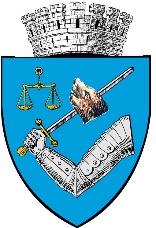 CENTRU DE INOVARE ŞI PARCAJ SUBTERANîn vecinătatea Teatrului Național Târgu MureşOperator economic _______________(denumirea/numele)Propunere financiarăDefalcare onorariu de proiectare și durata de execuțieData completăriiOperator economic,................................. (semnătură autorizată)Nr. Crt. Referința din Propunerea Tehnică sau Propunerea Financiară[introduceți numărul paginii, de la paragraful nr. ... la paragraful nr. ...]1. .... [introduceți informația]2. .... [introduceți informația]Nr. Crt. Motivele pentru care părțile/informațiile mai sus menționate din Propunerea Tehnică și din Propunerea Financiară sunt confidențiale1. .... [prezentați motivul]2. .... [prezentați motivul]Semnătura (electronică extinsă, bazată pe certificat calificat, eliberat de un furnizor de servicii de certificare acreditat în condițiile legii) a reprezentantului Ofertantului, ......................................................................Numele semnatarului, așa cum este acesta identificat în DUAE la rubrica „Informații privind reprezentanții operatorului economic”......................................................................Capacitatea/calitatea semnatarului Ofertei ......................................................................EtapăDenumire serviciiDurata declarată de ofertant(zile calendaristice)Valoare ofertată(lei, fără TVA)Pondere din valoarea totală (%)Etapa 1Plan Urbanistic Zonal (PUZ) (dacă este cazul)Etapa 2Studiu de fezabilitateEtapa 3Documentația tehnică de execuție și pentru avizarea lucrărilor de construire(PT + DDE +DTAC +DTOE)Etapa 4Asistență tehnicăTotal